	BMW Motorsport
BMW 328 Touring Coupé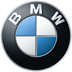 Storia	Per le gare di durata la Touring di Milano costruì una carrozzeria coupé “superleggera” sul telaio della BMW 328, con una migliore aerodinamica che doveva consentire velocità notevolmente superiori. La prima apparizione avvenne nel giugno 1939 alla 24 Ore di Le Mans. Max Prinz zu Schaumburg-Lippe e Hans Wencher realizzarono un nuovo tempo record nella categoria delle auto sportive a 2 litri e conquistarono il 5° posto nella classifica generale. Nell’aprile 1940, l’auto di Fritz Huschke von Hanstein e Walter Bäumer conquistò la vittoria assoluta nella Mille Miglia. I successi ottenuti e il progetto generale fanno di questa vettura una leggenda unica nelle corse automobilistiche.Periodo	di fabbricazione	1939Piloti	Max Prinz zu Schaumburg-Lippe, Hans Wencher
Fritz Huschke von Hanstein, Walter BaümerDati tecnici	Motore	6 cilindri in linea
__________________________________________________________	Cilindrata	1.971 cc
__________________________________________________________	Alesaggio x corsa	66 x 96 mm
__________________________________________________________	Potenza	136 CV a 6.000 giri/min
__________________________________________________________	Cambio	Quattro marce + R
__________________________________________________________	Freni	A tamburo Alfin, piastre di fissaggio al
	magnesio ventilate
__________________________________________________________	Peso	780 kg (in ordine di marcia)
__________________________________________________________	Velocità massima	220 km/h